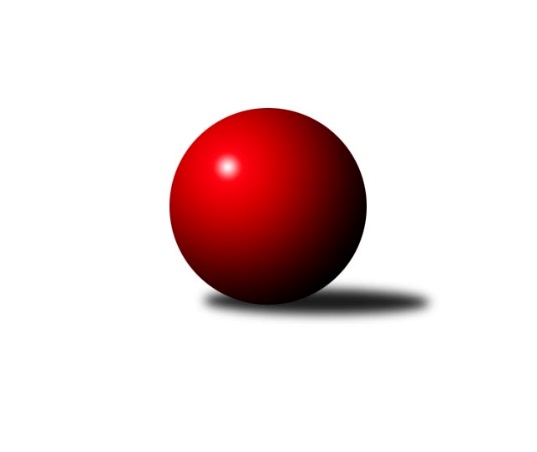 Č.16Ročník 2023/2024	11.5.2024 Meziokresní přebor - Nový Jičín, Přerov, Vsetín 2023/2024Statistika 16. kolaTabulka družstev:		družstvo	záp	výh	rem	proh	skore	sety	průměr	body	plné	dorážka	chyby	1.	TJ Spartak Bílovec ˝B˝	13	7	2	4	43.0 : 35.0 	(60.0 : 44.0)	1548	16	1103	445	38.8	2.	TJ Nový Jičín ˝C˝	12	6	1	5	38.0 : 34.0 	(50.0 : 46.0)	1538	13	1085	453	40.8	3.	TJ Kelč ˝B˝	13	6	1	6	45.0 : 33.0 	(52.0 : 52.0)	1540	13	1094	446	42.8	4.	KK Lipník nad Bečvou ˝C˝	13	6	1	6	36.0 : 42.0 	(52.0 : 52.0)	1491	13	1060	431	45.3	5.	TJ Nový Jičín ˝B˝	13	4	1	8	30.0 : 48.0 	(42.0 : 62.0)	1502	9	1073	429	45Tabulka doma:		družstvo	záp	výh	rem	proh	skore	sety	průměr	body	maximum	minimum	1.	TJ Spartak Bílovec ˝B˝	7	6	0	1	30.0 : 12.0 	(38.0 : 18.0)	1574	12	1623	1500	2.	KK Lipník nad Bečvou ˝C˝	6	4	1	1	22.0 : 14.0 	(29.0 : 19.0)	1505	9	1555	1462	3.	TJ Kelč ˝B˝	7	4	0	3	27.0 : 15.0 	(32.0 : 24.0)	1622	8	1717	1555	4.	TJ Nový Jičín ˝B˝	6	3	1	2	19.0 : 17.0 	(25.0 : 23.0)	1535	7	1614	1443	5.	TJ Nový Jičín ˝C˝	6	3	1	2	19.0 : 17.0 	(24.0 : 24.0)	1529	7	1583	1455Tabulka venku:		družstvo	záp	výh	rem	proh	skore	sety	průměr	body	maximum	minimum	1.	TJ Nový Jičín ˝C˝	6	3	0	3	19.0 : 17.0 	(26.0 : 22.0)	1534	6	1657	1469	2.	TJ Kelč ˝B˝	6	2	1	3	18.0 : 18.0 	(20.0 : 28.0)	1512	5	1594	1421	3.	TJ Spartak Bílovec ˝B˝	6	1	2	3	13.0 : 23.0 	(22.0 : 26.0)	1539	4	1628	1440	4.	KK Lipník nad Bečvou ˝C˝	7	2	0	5	14.0 : 28.0 	(23.0 : 33.0)	1487	4	1636	1322	5.	TJ Nový Jičín ˝B˝	7	1	0	6	11.0 : 31.0 	(17.0 : 39.0)	1488	2	1552	1397Tabulka podzimní části:		družstvo	záp	výh	rem	proh	skore	sety	průměr	body	doma	venku	1.	TJ Spartak Bílovec ˝B˝	8	5	0	3	27.0 : 21.0 	(41.0 : 23.0)	1555	10 	4 	0 	0 	1 	0 	3	2.	TJ Kelč ˝B˝	8	4	1	3	28.0 : 20.0 	(31.0 : 33.0)	1514	9 	3 	0 	1 	1 	1 	2	3.	TJ Nový Jičín ˝B˝	8	4	0	4	24.0 : 24.0 	(30.5 : 33.5)	1501	8 	3 	0 	1 	1 	0 	3	4.	TJ Nový Jičín ˝C˝	8	4	0	4	23.0 : 25.0 	(31.0 : 33.0)	1548	8 	3 	0 	1 	1 	0 	3	5.	KK Lipník nad Bečvou ˝C˝	8	2	1	5	18.0 : 30.0 	(26.5 : 37.5)	1467	5 	2 	1 	1 	0 	0 	4Tabulka jarní části:		družstvo	záp	výh	rem	proh	skore	sety	průměr	body	doma	venku	1.	KK Lipník nad Bečvou ˝C˝	5	4	0	1	18.0 : 12.0 	(25.5 : 14.5)	1517	8 	2 	0 	0 	2 	0 	1 	2.	TJ Spartak Bílovec ˝B˝	5	2	2	1	16.0 : 14.0 	(19.0 : 21.0)	1556	6 	2 	0 	1 	0 	2 	0 	3.	TJ Nový Jičín ˝C˝	4	2	1	1	15.0 : 9.0 	(19.0 : 13.0)	1552	5 	0 	1 	1 	2 	0 	0 	4.	TJ Kelč ˝B˝	5	2	0	3	17.0 : 13.0 	(21.0 : 19.0)	1573	4 	1 	0 	2 	1 	0 	1 	5.	TJ Nový Jičín ˝B˝	5	0	1	4	6.0 : 24.0 	(11.5 : 28.5)	1503	1 	0 	1 	1 	0 	0 	3 Zisk bodů pro družstvo:		jméno hráče	družstvo	body	zápasy	v %	dílčí body	sety	v %	1.	Ladislav Mandák 	KK Lipník nad Bečvou ˝C˝ 	10	/	12	(83%)	17	/	24	(71%)	2.	Miroslav Bár 	TJ Nový Jičín ˝B˝ 	8	/	10	(80%)	14	/	20	(70%)	3.	Přemysl Horák 	TJ Spartak Bílovec ˝B˝ 	8	/	12	(67%)	19	/	24	(79%)	4.	Libor Jurečka 	TJ Nový Jičín ˝C˝ 	7	/	8	(88%)	10.5	/	16	(66%)	5.	Pavel Ondrušek 	TJ Kelč ˝B˝ 	7	/	9	(78%)	10	/	18	(56%)	6.	Jan Mlčák 	TJ Kelč ˝B˝ 	7	/	9	(78%)	10	/	18	(56%)	7.	Vladimír Štacha 	TJ Spartak Bílovec ˝B˝ 	7	/	13	(54%)	19	/	26	(73%)	8.	Jiří Janošek 	TJ Kelč ˝B˝ 	5	/	6	(83%)	8	/	12	(67%)	9.	Vojtěch Vaculík 	TJ Nový Jičín ˝C˝ 	5	/	11	(45%)	12	/	22	(55%)	10.	Marie Čechová 	KK Lipník nad Bečvou ˝C˝ 	5	/	12	(42%)	12	/	24	(50%)	11.	Jan Schwarzer 	TJ Nový Jičín ˝C˝ 	5	/	12	(42%)	11	/	24	(46%)	12.	Vojtěch Gabriel 	TJ Nový Jičín ˝C˝ 	5	/	12	(42%)	11	/	24	(46%)	13.	Marie Pavelková 	TJ Kelč ˝B˝ 	4	/	4	(100%)	7	/	8	(88%)	14.	Miloš Šrot 	TJ Spartak Bílovec ˝B˝ 	4	/	5	(80%)	8	/	10	(80%)	15.	Josef Tatay 	TJ Nový Jičín ˝C˝ 	4	/	5	(80%)	5.5	/	10	(55%)	16.	Petr Tichánek 	TJ Nový Jičín ˝B˝ 	4	/	9	(44%)	8	/	18	(44%)	17.	Martin D´Agnolo 	TJ Nový Jičín ˝B˝ 	4	/	9	(44%)	7	/	18	(39%)	18.	Antonín Pitrun 	TJ Kelč ˝B˝ 	3	/	6	(50%)	5	/	12	(42%)	19.	Tomáš Polášek 	TJ Nový Jičín ˝B˝ 	3	/	7	(43%)	4.5	/	14	(32%)	20.	Stanislav Pitrun 	TJ Kelč ˝B˝ 	3	/	9	(33%)	7	/	18	(39%)	21.	Jaromír Barveníček 	KK Lipník nad Bečvou ˝C˝ 	2	/	3	(67%)	4	/	6	(67%)	22.	Jana Kulhánková 	KK Lipník nad Bečvou ˝C˝ 	2	/	6	(33%)	6	/	12	(50%)	23.	Milan Binar 	TJ Spartak Bílovec ˝B˝ 	2	/	6	(33%)	4	/	12	(33%)	24.	Martin Jarábek 	TJ Kelč ˝B˝ 	2	/	6	(33%)	3	/	12	(25%)	25.	Martin Ondrůšek 	TJ Nový Jičín ˝B˝ 	2	/	8	(25%)	5	/	16	(31%)	26.	Kamila Macíková 	KK Lipník nad Bečvou ˝C˝ 	2	/	10	(20%)	10	/	20	(50%)	27.	Emil Rubáč 	TJ Spartak Bílovec ˝B˝ 	2	/	11	(18%)	7	/	22	(32%)	28.	Josef Chvatík 	TJ Kelč ˝B˝ 	1	/	1	(100%)	1	/	2	(50%)	29.	Jan Barveníček 	KK Lipník nad Bečvou ˝C˝ 	1	/	2	(50%)	3	/	4	(75%)	30.	Jaroslav Černý 	TJ Spartak Bílovec ˝B˝ 	1	/	2	(50%)	2	/	4	(50%)	31.	Radomír Koleček 	TJ Kelč ˝B˝ 	1	/	2	(50%)	1	/	4	(25%)	32.	Oto Beňo 	TJ Spartak Bílovec ˝B˝ 	1	/	3	(33%)	1	/	6	(17%)	33.	Jiří Plešek 	TJ Nový Jičín ˝B˝ 	1	/	5	(20%)	1	/	10	(10%)	34.	Eva Telčerová 	TJ Nový Jičín ˝B˝ 	0	/	3	(0%)	1.5	/	6	(25%)	35.	Jiří Ticháček 	KK Lipník nad Bečvou ˝C˝ 	0	/	3	(0%)	0	/	6	(0%)	36.	Martin Dias 	KK Lipník nad Bečvou ˝C˝ 	0	/	4	(0%)	0	/	8	(0%)Průměry na kuželnách:		kuželna	průměr	plné	dorážka	chyby	výkon na hráče	1.	TJ Kelč, 1-2	1601	1127	474	40.9	(400.4)	2.	TJ Nový Jičín, 1-2	1532	1089	442	38.2	(383.1)	3.	TJ Spartak Bílovec, 1-2	1510	1080	430	48.4	(377.6)	4.	KK Lipník nad Bečvou, 1-2	1499	1066	433	46.3	(374.9)Nejlepší výkony na kuželnách:TJ Kelč, 1-2TJ Kelč ˝B˝	1717	12. kolo	Jan Mlčák 	TJ Kelč ˝B˝	463	12. koloTJ Kelč ˝B˝	1689	8. kolo	Vojtěch Gabriel 	TJ Nový Jičín ˝C˝	451	4. koloTJ Nový Jičín ˝C˝	1657	4. kolo	Ladislav Mandák 	KK Lipník nad Bečvou ˝C˝	441	7. koloTJ Kelč ˝B˝	1647	2. kolo	Antonín Pitrun 	TJ Kelč ˝B˝	440	2. koloKK Lipník nad Bečvou ˝C˝	1636	16. kolo	Stanislav Pitrun 	TJ Kelč ˝B˝	439	15. koloTJ Kelč ˝B˝	1603	4. kolo	Jan Mlčák 	TJ Kelč ˝B˝	434	8. koloTJ Spartak Bílovec ˝B˝	1599	8. kolo	Ladislav Mandák 	KK Lipník nad Bečvou ˝C˝	433	16. koloTJ Nový Jičín ˝C˝	1593	15. kolo	Pavel Ondrušek 	TJ Kelč ˝B˝	431	8. koloTJ Kelč ˝B˝	1575	15. kolo	Jan Barveníček 	KK Lipník nad Bečvou ˝C˝	431	16. koloTJ Kelč ˝B˝	1569	16. kolo	Jiří Janošek 	TJ Kelč ˝B˝	431	16. koloTJ Nový Jičín, 1-2TJ Spartak Bílovec ˝B˝	1628	13. kolo	Přemysl Horák 	TJ Spartak Bílovec ˝B˝	441	13. koloTJ Spartak Bílovec ˝B˝	1615	5. kolo	Martin Ondrůšek 	TJ Nový Jičín ˝B˝	426	13. koloTJ Nový Jičín ˝B˝	1614	13. kolo	Pavel Ondrušek 	TJ Kelč ˝B˝	425	6. koloTJ Nový Jičín ˝B˝	1596	1. kolo	Josef Tatay 	TJ Nový Jičín ˝C˝	423	8. koloTJ Nový Jičín ˝C˝	1583	2. kolo	Tomáš Polášek 	TJ Nový Jičín ˝B˝	422	13. koloTJ Nový Jičín ˝C˝	1570	10. kolo	Jan Mlčák 	TJ Kelč ˝B˝	420	6. koloTJ Kelč ˝B˝	1550	6. kolo	Emil Rubáč 	TJ Spartak Bílovec ˝B˝	419	5. koloTJ Nový Jičín ˝C˝	1548	11. kolo	Vladimír Štacha 	TJ Spartak Bílovec ˝B˝	416	5. koloTJ Kelč ˝B˝	1539	10. kolo	Miroslav Bár 	TJ Nový Jičín ˝B˝	416	8. koloTJ Spartak Bílovec ˝B˝	1535	14. kolo	Tomáš Polášek 	TJ Nový Jičín ˝B˝	415	1. koloTJ Spartak Bílovec, 1-2TJ Spartak Bílovec ˝B˝	1623	3. kolo	Přemysl Horák 	TJ Spartak Bílovec ˝B˝	464	16. koloTJ Spartak Bílovec ˝B˝	1610	9. kolo	Vladimír Štacha 	TJ Spartak Bílovec ˝B˝	443	7. koloTJ Spartak Bílovec ˝B˝	1610	7. kolo	Přemysl Horák 	TJ Spartak Bílovec ˝B˝	441	9. koloTJ Kelč ˝B˝	1594	11. kolo	Přemysl Horák 	TJ Spartak Bílovec ˝B˝	439	4. koloTJ Spartak Bílovec ˝B˝	1582	4. kolo	Přemysl Horák 	TJ Spartak Bílovec ˝B˝	433	3. koloTJ Spartak Bílovec ˝B˝	1567	16. kolo	Vladimír Štacha 	TJ Spartak Bílovec ˝B˝	432	9. koloTJ Spartak Bílovec ˝B˝	1527	15. kolo	Miloš Šrot 	TJ Spartak Bílovec ˝B˝	427	3. koloTJ Spartak Bílovec ˝B˝	1500	11. kolo	Jan Mlčák 	TJ Kelč ˝B˝	424	11. koloTJ Nový Jičín ˝C˝	1498	9. kolo	Vladimír Štacha 	TJ Spartak Bílovec ˝B˝	419	4. koloTJ Nový Jičín ˝B˝	1473	16. kolo	Milan Binar 	TJ Spartak Bílovec ˝B˝	418	7. koloKK Lipník nad Bečvou, 1-2KK Lipník nad Bečvou ˝C˝	1555	6. kolo	Ladislav Mandák 	KK Lipník nad Bečvou ˝C˝	443	1. koloTJ Nový Jičín ˝B˝	1552	5. kolo	Ladislav Mandák 	KK Lipník nad Bečvou ˝C˝	417	5. koloKK Lipník nad Bečvou ˝C˝	1513	14. kolo	Jaromír Barveníček 	KK Lipník nad Bečvou ˝C˝	417	13. koloKK Lipník nad Bečvou ˝C˝	1513	13. kolo	Martin D´Agnolo 	TJ Nový Jičín ˝B˝	416	5. koloTJ Nový Jičín ˝C˝	1505	6. kolo	Ladislav Mandák 	KK Lipník nad Bečvou ˝C˝	409	10. koloTJ Kelč ˝B˝	1504	13. kolo	Jan Mlčák 	TJ Kelč ˝B˝	407	1. koloKK Lipník nad Bečvou ˝C˝	1501	10. kolo	Vladimír Štacha 	TJ Spartak Bílovec ˝B˝	405	10. koloTJ Nový Jičín ˝B˝	1495	14. kolo	Ladislav Mandák 	KK Lipník nad Bečvou ˝C˝	404	13. koloKK Lipník nad Bečvou ˝C˝	1487	1. kolo	Jaromír Barveníček 	KK Lipník nad Bečvou ˝C˝	403	14. koloTJ Kelč ˝B˝	1466	1. kolo	Ladislav Mandák 	KK Lipník nad Bečvou ˝C˝	402	6. koloČetnost výsledků:	6.0 : 0.0	4x	5.0 : 1.0	9x	4.0 : 2.0	7x	3.0 : 3.0	3x	2.0 : 4.0	4x	1.0 : 5.0	3x	0.0 : 6.0	2x